MĚSTO NEJDEK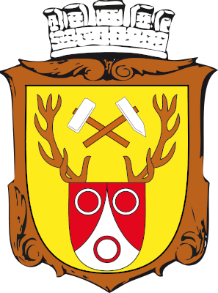 OBECNĚ ZÁVAZNÁ VYHLÁŠKA
MĚSTA NEJDEKč. 06/2018,
kterou se stanoví školské obvody základních škol zřízených městem Nejdek a části školských obvodů základních škol zřízených městem NejdekZastupitelstvo města Nejdek se na svém zasedání dne 14.12.2018 usnesením č. ZM/44/2/18 usneslo vydat na základě ustanovení § 178 odst. 2 písm. c) zákona č. 561/2004 Sb., o předškolním, základním, středním, vyšším odborném a jiném vzdělávání (školský zákon), ve znění pozdějších předpisů, a v souladu s § 10 písm. d), §35 a § 84 odst. 2 písm. h) zákona č. 128/2000 Sb., o obcích (obecní zřízení), ve znění pozdějších přepisů, tuto obecně závaznou vyhlášku (dále jen „vyhláška“): Čl. 1
Stanovení školských obvodůŠkolské obvody základních škol zřízených městem Nejdek se stanovují takto:Školský obvod Základní školy Nejdek, náměstí Karla IV., příspěvková organizace, se sídlem náměstí Karla IV. 423, 362 21 Nejdek, tvoří:ulice: Soudní, Husova, U Jeslí, Poštovní, nádražní, nám. Karla IV., B. Němcové, Švermova, Jiřího z Poděbrad, Nad Tratí, Na Kopečku, Jungmannova, Na Stráni, Pod Šibeníkem, Pod Lesem, Rooseveltova, Bratří Čapků, Dukelská, Horní, Kraslická, Vítězná cesta, Smetanova, Čsl. Letců, Zahradní, Dvořákova, Chodovská, Komenského, Krátká, Lesní, Lidická, Luční, Mládežnická, Nad Rolavou, Rolavská, Nerudova, Závodu míru, Žižkova, sídliště 9. května, Letná, Kollárova,části města: Suchá, Bernov, Lesík a Tisová.Školský obvod Základní školy Nejdek, Karlovarská, příspěvková organizace, se sídlem Karlovarská 1189, 362 21 Nejdek, tvoří:ulice: Bezručova, J. A. Gagarina, Jiráskova, Limnická, Lipová, Karlovarská, Okružní, Osvětimská, Údolní,části města: Pozorka, Fojtov, Lužec, Oldřichov a Vysoká Štola.Na základě uzavřené dohody města Nejdek a obcí Nové Hamry, Černava a Vysoká Pec o vytvoření společného školského obvodu se stanovuje část školského obvodu Základní školy Nejdek, náměstí Karla IV., příspěvková organizace, se sídlem náměstí Karla IV. 423, 362 21 Nejdek, kterou tvoří území města Nejdek.Na základě uzavřené dohody města Nejdek a obce Děpoltovice o vytvoření společného školského obvodu se stanovuje část školského obvodu Základní školy Nejdek, Karlovarská, příspěvková organizace, se sídlem Karlovarská 1189, 362 21 Nejdek, kterou tvoří území města Nejdek.Čl. 2
Zrušující ustanoveníTouto vyhláškou se zrušuje obecně závazná vyhláška č. 02/2011 o stanovení školských obvodů základních škol zřízených městem Nejdek a části společného školského obvodu základní školy zřízené městem Nejdek. Čl. 3
ÚčinnostTato obecně závazná vyhláška nabývá účinnosti 15. dnem po dni jejího vyhlášení.………………………………								………………………………
Pavlína Schwarzová								Ludmila Vocelková
místostarostka									starostkaVyvěšeno na úřední desce dne:	2. 1. 2019			Sejmuto z úřední desky dne: